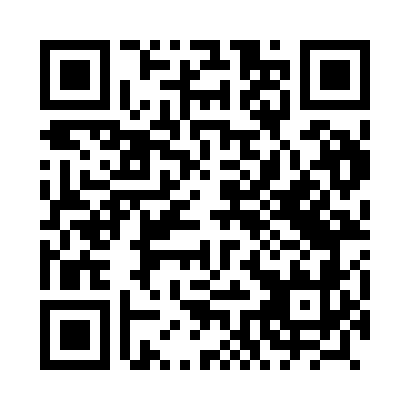 Prayer times for Czartosy, PolandMon 1 Apr 2024 - Tue 30 Apr 2024High Latitude Method: Angle Based RulePrayer Calculation Method: Muslim World LeagueAsar Calculation Method: HanafiPrayer times provided by https://www.salahtimes.comDateDayFajrSunriseDhuhrAsrMaghribIsha1Mon4:016:0412:355:017:069:022Tue3:586:0212:355:037:089:053Wed3:556:0012:345:047:109:074Thu3:525:5712:345:057:129:105Fri3:495:5512:345:067:149:126Sat3:455:5212:335:087:159:147Sun3:425:5012:335:097:179:178Mon3:395:4812:335:107:199:199Tue3:365:4512:335:117:219:2210Wed3:335:4312:325:137:229:2511Thu3:295:4112:325:147:249:2712Fri3:265:3912:325:157:269:3013Sat3:235:3612:325:167:289:3314Sun3:205:3412:315:187:309:3515Mon3:165:3212:315:197:319:3816Tue3:135:2912:315:207:339:4117Wed3:095:2712:315:217:359:4418Thu3:065:2512:305:227:379:4719Fri3:025:2312:305:247:389:4920Sat2:595:2112:305:257:409:5221Sun2:555:1812:305:267:429:5522Mon2:525:1612:305:277:449:5823Tue2:485:1412:295:287:4610:0224Wed2:445:1212:295:297:4710:0525Thu2:405:1012:295:307:4910:0826Fri2:375:0812:295:317:5110:1127Sat2:335:0612:295:337:5310:1428Sun2:295:0412:295:347:5410:1829Mon2:255:0212:285:357:5610:2130Tue2:215:0012:285:367:5810:25